Техническое заданиеНаименование товара и его количествоФункциональные характеристикии потребительские свойства товараПолка навесная  для средств пожаротушения и защиты______ шт.Полка навесная предназначена для удобного и эстетичного хранения огнетушителя типа ОП-4 или ОУ-3, самоспасателя, огнестойкой накидки, или пожарно-спасательного комплекта всех модификацией.Полка должна быть  изготовлена из оргстекла, толщиной 5-6 мм с двумя отделениями: для огнетушителя  и средств индивидуальной защиты, согласно размеров и прилагаемому эскизу.Полка должна выдерживать вес нагрузки до 10 кг.В комплект поставки полки должны входить паспорт и инструкция по эксплуатации (1 шт.), специальные знаки (наклейки) M 04 и F 04 (2 шт.).Полка должна иметь транспортную упаковку, сохраняющий её товарный вид при транспортировке.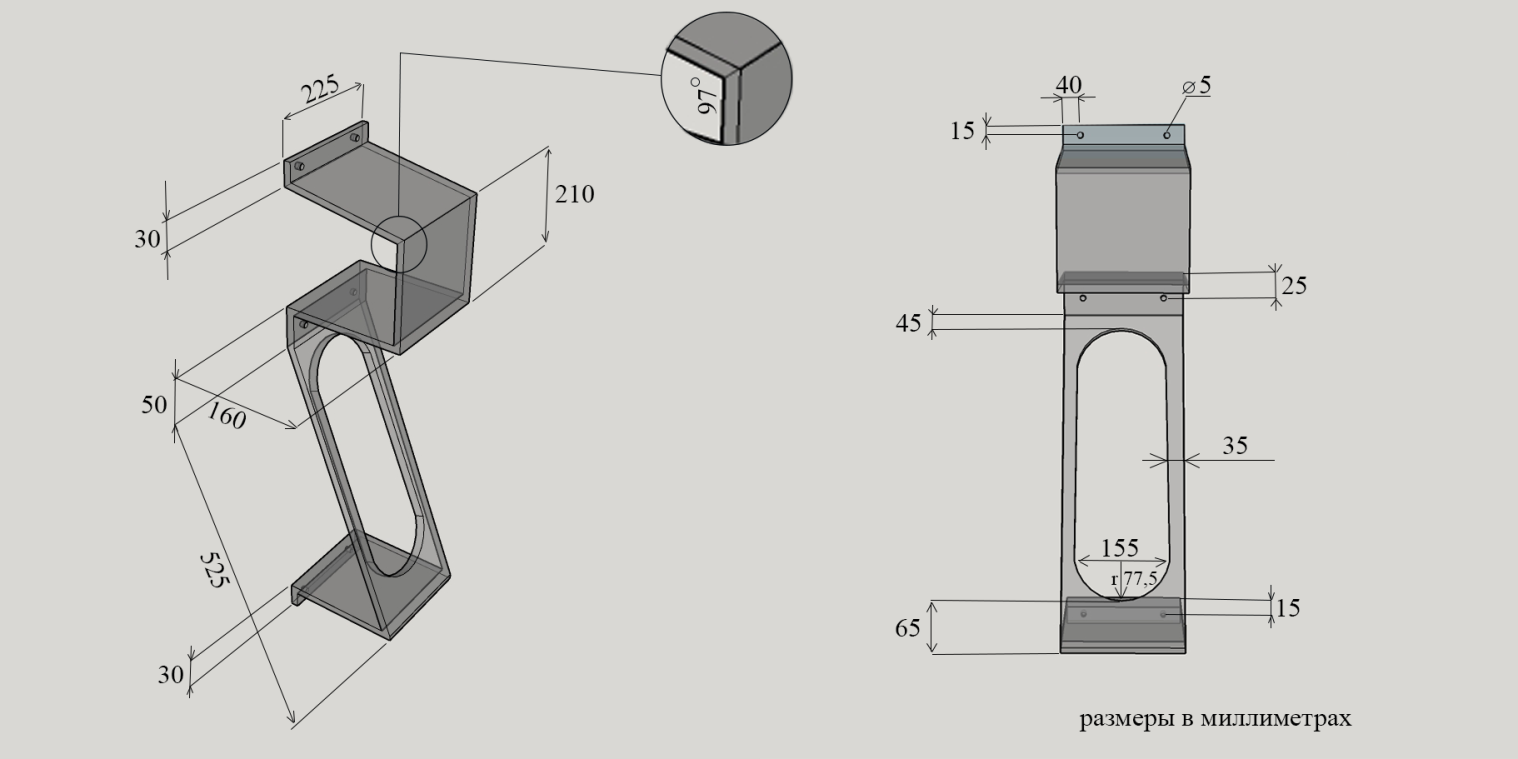 